В дополнение к информации, содержащейся в Документе 3, имею честь представить Конференции, в приложении, кандидатуру:г-жи Лилиан ЖЕАНТИ (Королевство Нидерландов) на пост члена Радиорегламентарного комитета. Д-р Хамадун И. ТУРЕ
Генеральный секретарьПриложение: 1Постоянное представительство Королевства Нидерландов при Отделении Организации Объединенных Наций и других международных организациях в ЖеневеNV: GEV-CdP 318/2013 Постоянное представительство Королевства Нидерландов при Отделении Организации Объединенных Наций и других международных организациях в Женеве свидетельствует свое почтение Международному союзу электросвязи (МСЭ) и имеет честь информировать его о том, что Королевство Нидерландов представляет кандидатуру г-жи Лилиан Жеанти на пост члена Радиорегламентарного комитета Сектора радиосвязи МСЭ на выборах в ходе Полномочной конференции (ПК-14), которая состоится в Пусане, Корея, с 20 октября по 7 ноября 2014 года. Госпожа Жеанти имеет обширный опыт работы в области регулирования радиосвязи и в связанных со спектром вопросах. В течение многих лет она активно участвовала в работе МСЭ в качестве представителя Нидерландов. Она принимала участие во всемирных конференциях радиосвязи в качестве заместителя главы делегации, в ассамблеях радиосвязи, в исследовательских комиссиях МСЭ-R и в различных других собраниях, таких как собрания Консультативной группы по радиосвязи и информационные собрания ВКР. Она разработала и представила ряд предложений для ассамблей радиосвязи и всемирных конференций радиосвязи, а также выступала с общими европейскими предложениями для конференций МСЭ.Госпожа Жеанти отвечает за координацию международной деятельности Агентства и за разработку позиций Агентства на международном уровне. Кроме того, она консультирует по вопросам, касающимся применения международных, региональных и европейских нормативных положений, в том числе для регистрации спутниковых сетей и возмещения затрат. Постоянное представительство Королевства Нидерландов при Отделении Организации Объединенных Наций и других международных организациях в Женеве пользуется данной возможностью, чтобы вновь заверить Международный союз электросвязи в своем самом высоком уважении. Женева, 12 ноября 2013 годаВ Международный союз электросвязи (МСЭ)
Place des Nations
1211 Geneva 20Полномочная конференция 2014 года 
Международного союза электросвязи 
Пусан, Республика Корея, 20 октября – 7 ноября 2014 года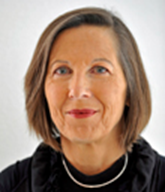 Кандидатура от Королевства Нидерландов 
в Радиорегламентарный комитет (Район B)Личные данные
___________________________________________________________________________Фамилия	Лилиан Жеанти
Дата рождения	20 мая 1951 года
Гражданство	Нидерланды
Семейное положение	замужем, одна дочь
Знание языков 	английский, французский, немецкий, датский, нидерландский (родной язык)
Для контактов	Тел.: + 31 50 5877 163
	Факс: + 31 50 5877 400
	Эл. почта: lilian.jeanty@agentschaptelecom.nlПрофессиональная деятельность
__________________________________________________________________________2003 г. – по наст. время	Координатор по международным делам, Агентство радиосвязи Нидерландов1997–2003 гг.	Заместитель Директора, Европейское бюро связи (ECO) СЕПТ 1994–1997 гг.	Специалист по управлению использованием спектра, ECO 1990–1994 г.	Руководитель Департамента управления использованием частот и нормативно-правового регулирования, Министерство транспорта и водоснабжения – Управление электросвязи и почты1985–1990 гг.	Руководитель Департамента управления использованием частот, Министерство транспорта и водоснабжения – Управление электросвязи и почты1978–1985 гг.	Руководитель Департамента людских ресурсов в РТТ, Нидерланды 1976–1978 гг.	Юрисконсульт в РТТ, НидерландыМеждународная деятельность
___________________________________________________________________________Лилиан Жеанти имеет обширный опыт работы по вопросам регулирования радиосвязи и в области управления использованием спектра. В течение многих лет она активно участвовала в работе МСЭ в качестве представителя Королевства Нидерландов. Она принимала участие во всемирных конференциях радиосвязи, подготовительных собраниях к конференциям и ассамблеях радиосвязи в качестве заместителя главы делегации. Она также участвовала в исследовательских комиссиях МСЭ-R и в различных других собраниях, таких как собрания Консультативной группы по радиосвязи и информационные собрания ВКР. Она разработала и представила ряд предложений для всемирных конференций радиосвязи и ассамблей радиосвязи, а также выступала с общими европейскими предложениями для конференций МСЭ. Ниже перечислены некоторые из основных видов деятельности: 2013 г. – по наст. время	1-я Исследовательская комиссия МСЭ-R, заместитель Председателя2012 г.	ВКР-12, председатель Рабочей группы 6A2012 г.	АР-12, заместитель Председателя2011 г.	Межрегиональный семинар-практикум МСЭ по подготовке к ВКР-12, докладчик от СЕПТ по ряду пунктов повестки дня ВКР 2007–2012 гг.	Координатор от СЕПТ по пункту 1.2 повестки дня ВКР2007 г.	ВКР-07, председатель Группы 6-2 (Рез. 951), Координатор от СЕПТ по пункту 7.2 повестки дня ВКР (повестка дня ВКР-12)2007 г.	Рабочая группа 1B МСЭ-R, исполняющая обязанности председателя2005–2006 гг. 	Группа по проектам в области согласования и гибкости при управлении использованием спектра, Комитет по электронным средствам связи (ECC) СЕПТ, председатель1994–2003 гг.	Группа по проектам в области экономических вопросов Рабочей группы по нормативно-правовому регулированию ECC СЕПТ, председатель1989–1993 гг.	Рабочая группа по нормативно-правовому регулированию ECC СЕПТ, председатель1990–1993 гг.	Группа МоВ GSM по выдаче сертификатов одобрения типа, председательОбразование
___________________________________________________________________________2005–2012 гг.	Институт иностранных языков Regina Coeli, французский и испанский языки 1980–2013 гг.	Курсы последокторского обучения по международному праву и праву Европейского союза 1990–1994 гг.	Курсы по менеджменту для высокопоставленных государственных чиновников 1975–1980 гг.	Психология – Университет Гронингена, Нидерланды 1977 г.	Степень магистра права – Университет Гронингена, НидерландыПрезентации и статьи ___________________________________________________________________________Примеры:Использование спектра в Нидерландах 
Семинар-практикум Европейской комиссии по кадастру спектра, 2012 годГибкость системы международной регламентации спектра 
Совместный семинар-практикум Европейской комиссии – СЕПТ по подготовке к ВКР-12, 2010 год Методы защиты связи и целостности систем дистанционного зондирования 
Генеральная ассамблея Международного научного радиосоюза (URSI), 2008 год Мнения СЕПТ по поводу повестки дня ВКР-12 
Совместный семинар-практикум Европейской комиссии – СЕПТ по подготовке к ВКР-07, 2007 год Гибкость – это волшебное слово 
Международный симпозиум по передовым технологиям в области радиосвязи (ISART), 2006 годПовсюду чувствуются перемены
Конференция OFCOM на уровне председателей: Регулирование следующего поколения, 2005 год Регулирование радиосвязи 
Закон и нормативные положения ЕС в области электросвязи, 2002 год Последствия Директивы R&TTE для радиооборудования 
Семинар по мировому признанию Международного центра радиовещания (IBC), 2001 годЛицензирование UMTS – Конкурсы
Европейское регулирование и конкурентное право в области подвижной связи /UMTS, 2001 год Дерегулирование, согласование и сотрудничество в Европе 
МСЭ-D – Региональный семинар-практикум по внедрению, лицензированию и коммерческому использованию GMPCS, 2001 годСотрудничество в Европе
МСЭ-D – Региональные семинары-практикумы по лицензированию и видам коммерческого использования GMPCS, 1999–2000 годы(Де)регулирование спутниковой связи в Европе 
Форум VSAT, 2000 годЛицензирование PMR и начисление платы в СЕПТ 
Семинар Европейской комиссии по PMR, 1999 год"Зеленая книга" по политике в области спектра 
Международный центр радиовещания (IBC), 1999 годПеремещение терминалов в глобальных масштабах 
Международный центр радиовещания (IBC), 1998 годСистема регулирования радиосвязи в Европе 
Европейская комиссия – Семинар по радиосвязи, 1997 годРегулирование спутниковой связи в Европе
Институт Адама Смита – Деловой форум по спутниковой связи для России и СНГ, 1997 годЧастоты и лицензии для DECT
Международный центр радиовещания (IBC), 1997 годРаспределения спектра в сравнении с потребностями в спектре для третьего поколения 
Симпозиум МоВ GSM – Будущее подвижной связи, 1997 годСпутниковый сбор новостей – Высвобождение спектра или дополнительные проблемы?
Конференция радиосвязи СЕПТ, 1996 годДругая деятельность 
______________________________________________________________________Лилиан Жеанти является членом следующих обществ, в которых она выступала с презентациями и для которых писала статьи: –	Нидерландское общество для Организации Объединенных Наций; –	Nederlands Elektronica en Radio Genootschap (NERG);–	Pro escolendo Jure Patrio; –	Академия государственных юристов. Является активным добровольцем в местном сообществе и активно участвует в местной политике.Резюме
______________________________________________________________________Лилиан Жеанти занимала в Министерстве транспорта и водоснабжения Нидерландов и Агентстве радиосвязи различные посты, в том числе руководителя Департамента управления использованием частот и нормативно-правового регулирования. В этом качестве она отвечала за вопросы национального и международного уровня в области распределения, планирования, присвоения, регистрации, координации и использования радиочастотного спектра и спутниковых орбит. В настоящее время она занимает должность координатора по международным делам, отвечая за координирование позиций Агентства в различных международных организациях, в которых оно участвует. В период 1994–2003 годов она работала в Европейском бюро связи (ECO) Европейской конференции администраций почт и электросвязи (СЕПТ) в Копенгагене, сначала в качестве специалиста, а затем – заместителя директора. Основные обязанности ECO состоят в том, чтобы выполнять функции европейского специализированного центра в области электронной связи. За эти годы она руководила множеством исследовательских проектов по вопросам спутниковой связи, лицензированию и управлению использованием спектра для Европейской комиссии. В течение более 25 лет она активно участвовала в работе таких международных организаций, как МСЭ, СЕПТ и ЕС. Участвуя в работе этих организаций, она играла активную роль и председательствовала на некоторых собраниях, как в контексте региональной подготовки к ВКР в СЕПТ, так и по общим вопросам управления использованием спектра и регулирования. В МСЭ она была председателем различных групп 1-й Исследовательской комиссии, а также – на ВКР-07 и ВКР-12. В настоящее время она является заместителем Председателя 1-й Исследовательской комиссии МСЭ-R. Кроме того, она является членом Комитета по радиочастотному спектру (RSC) Европейского союза. Она представляла и публиковала статьи и документы по различным темам, касающимся управления использованием спектра и регулирования радиосвязи. В течение многих лет она выступала на семинарах и конференциях по всему миру с презентациями, посвященными управлению использованием спектра и регулированию спутниковой связи, а также на многих конференциях была членом различных групп. ______________Полномочная конференция (ПК-14)
Пусан, 20 октября – 7 ноября 2014 г.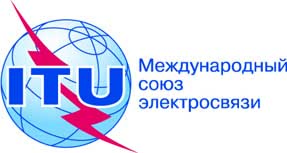 ПЛЕНАРНОЕ ЗАСЕДАНИЕДокумент 12-RПЛЕНАРНОЕ ЗАСЕДАНИЕ15 ноября 2013 годаПЛЕНАРНОЕ ЗАСЕДАНИЕОригинал: английскийЗаписка Генерального секретаряЗаписка Генерального секретаряКАНДИДАТУРА НА ПОСТ члена Радиорегламентарного комитета КАНДИДАТУРА НА ПОСТ члена Радиорегламентарного комитета 